VSTUPNÍ ČÁSTNázev komplexní úlohy/projektuZobrazování a kótováníKód úlohy23-u-4/AD46Využitelnost komplexní úlohyKategorie dosaženého vzděláníL0 (EQF úroveň 4)M (EQF úroveň 4)Skupiny oborů23 - Strojírenství a strojírenská výrobaVazba na vzdělávací modul(y)Technická normalizace ve strojírenstvíKótování, zápis struktury povrchu EKótování, značení drsnostiŠkolaVyšší odborná škola a Střední průmyslová škola Žďár nad Sázavou, Studentská, Žďár nad SázavouKlíčové kompetenceKompetence k učení, Kompetence k řešení problémů, Matematické kompetence, Digitální kompetenceDatum vytvoření28. 06. 2019 23:14Délka/časová náročnost - Odborné vzdělávání20Délka/časová náročnost - Všeobecné vzděláváníPoznámka k délce úlohyRočník(y)2. ročníkŘešení úlohyindividuálníCharakteristika/anotaceTest normalizace v technické dokumentaci s uzavřenými odpověďmi a doplnění s otevřenými odpověďmi.JÁDRO ÚLOHYOčekávané výsledky učeníŽák:rozliší jednotlivé druhy zobrazování a to především v 1. a ve 3. kvadrantu.používá axonometrické a kosoúhlé promítánízobrazí jednotlivá geometrická tělesapoužívá pohledypoužívá řezy a průřezyuplatní zásady technické normalizace a standardizaceorientuje se v souvislostech mezi součástí a zobrazením na výkresesprávně a přehledně okótuje součásturčí souvislosti mezi tolerováním rozměrů a výrobou součástíoznačí jakost povrchu součástiSpecifikace hlavních učebních činností žáků/aktivit projektu vč. doporučeného časového rozvrhuNakreslit a kompletně okótovat zadanou součást součásti v kosoúhlém promítání.Metodická doporučeníŽáci kreslí samostatně podle zadání pohledy na součást tak, aby byla jednoznačně určena velikost a tvar součásti a zároveň tuto součást zakótují.Způsob realizaceÚloha je řešena jako odborná teoretická. Její realizace je v učebně individuálně. K její realizaci je třeba rýsovacích pomůcek.PomůckyPro realizaci je třeba, aby každý žák měl k dispozici rýsovací pomůcky.V případě řešení ve vyšším ročníku je možná realizace na PC, k dispozici pak musí být software pro tvorbu technické dokumentace a to v 2D nebo 3D (AutoCAD, Inventor apod.)VÝSTUPNÍ ČÁSTPopis a kvantifikace všech plánovaných výstupůŽáci vytvoří výkres hřídele dle slovního zadání.Kritéria hodnoceníSplnění časového limituSprávné použití pohledů, řezů a průřezů.Jejich správné umístění a označení na výkrese.Hodnocení známkou:1 (výborný)Žák nakreslil danou součást správně, použil správné druhy čar, použil vhodné pohledy, řezy a průřezy, správně je umístil na výkrese a okótoval.2 (chvalitebný)Žák nakreslil danou součást správně, nepoužil správné druhy čar, použil vhodné pohledy, řezy a průřezy nebo nesprávně je umístil na výkrese. V kótování mohou být malé chyby, ale součást musí být kompletně okótována.3 (dobrý)Žák nakreslil danou součást správně, nepoužil správné druhy čar, nepoužil vhodné pohledy, řezy a průřezy nebo je nesprávně umístil na výkrese. Mohou chybět některé kóty nebo v kótování se mohou objevit chyby.4 (dostatečný)Žák nakreslil danou součást správně, nepoužil správné druhy čar, nepoužil vhodné pohledy, řezy a průřezy a nesprávně je umístil na výkrese. Součást není celá okótovaná.5 (nedostatečný)Žák nenakreslil danou součást správně. Chybí většina kót.Doporučená literaturaKLETEČKA, Jaroslav. FOŘT, Petr. Technické kreslení. ComputerPress 2007. ISBN 978-80-251-1887-0.LEINVEBER, Jiří. VÁVRA, Pavel. Strojnické tabulky. Úvaly: Albra, 2017.PoznámkyObsahové upřesněníOV RVP - Odborné vzdělávání ve vztahu k RVPPřílohyPracovni-list-Upinka.pdfSpravne-reseni_Upinka.pdfZadani-Upinka.pdfMateriál vznikl v rámci projektu Modernizace odborného vzdělávání (MOV), který byl spolufinancován z Evropských strukturálních a investičních fondů a jehož realizaci zajišťoval Národní pedagogický institut České republiky. Autorem materiálu a všech jeho částí, není-li uvedeno jinak, je Leoš Plíšek. Creative Commons CC BY SA 4.0 – Uveďte původ – Zachovejte licenci 4.0 Mezinárodní.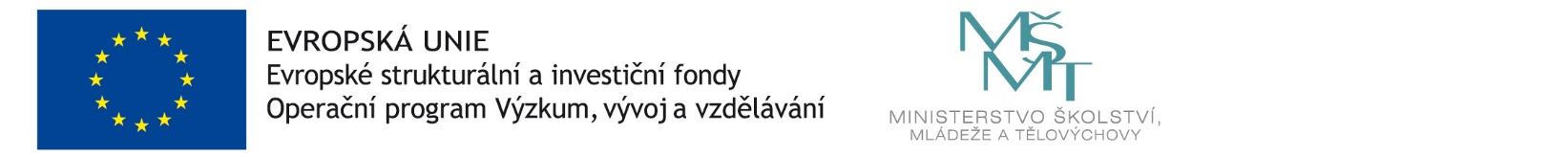 